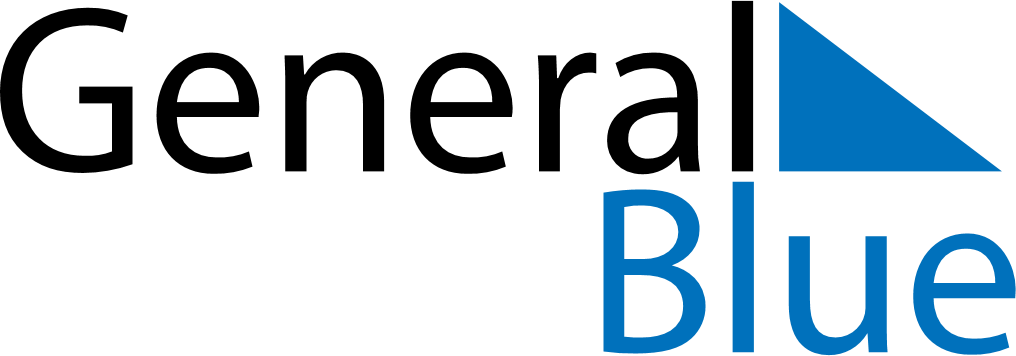 December 2025December 2025December 2025December 2025ReunionReunionReunionSundayMondayTuesdayWednesdayThursdayFridayFridaySaturday123455678910111212131415161718191920Abolition of Slavery2122232425262627Christmas Day28293031